Supplementary fileManuscript 434257 
Title "Molecular Characterization and Screening for Sheath Blight Resistance Using Malaysian Isolates of Rhizoctonia solani," by Kalaivani Nadarajah, Nurfarahana Syuhada Omar, Marhamah Md. Rosli and Shin Tze Ong. 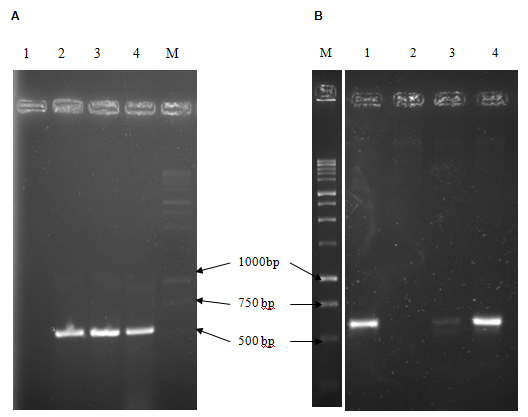 Supplementary File 1A, PCR products of 1801/UPM strain amplified using ITS1/GMRS3. The single band observed in lane 2-4 is approximately 550 bp. B, PCR products of 1802/KB strain amplified using ITS1/GMRS3. The product size is approximately 550 bp.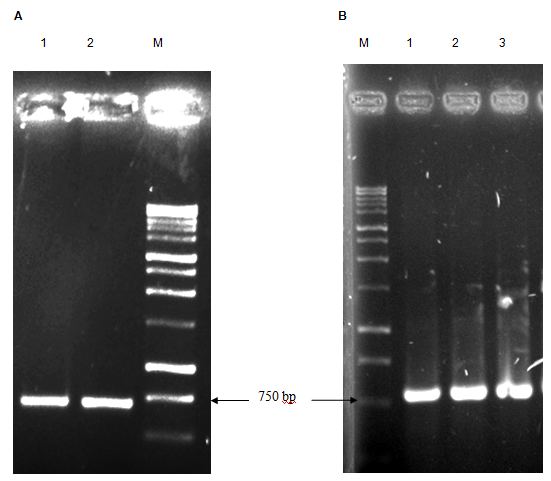 Suplementary File 2A, Lane M: 1kb DNA ladder (Promega, USA), lane 1-2: PCR products of 1801/UPM strain amplified using ITS1/ITS4. The single band observed in lane 2-3 is approximately 720 bp. B, Lane M: 1kb DNA ladder (Promega, USA), lane 1-3: PCR products of 1802/KB strain amplified using ITS1/ITS4. The single band observed in lane 1-3 is approximately 720 bp.